Prénom : ______________Pour trouver ce que Carabosse a perdu, colorie en bleu le chemin formé des verbes conjugués à l’indicatif présent.  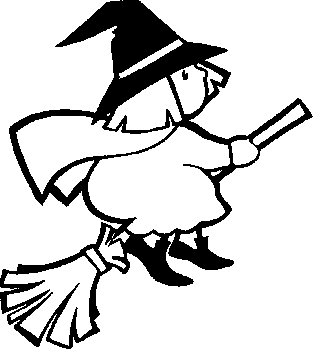 Prénom : ________________Complète les phrases suivantes, en conjuguant le verbe demandé à l’indicatif présent et aux personnes demandées.Ecris les verbes entre parenthèses à l’indicatif présent.Le mécanicien (assembler) _____________ les différentes pièces du moteur.Les facteurs (distribuer) _______________ le courrier tous les jours.Le spectacle (commencer) _____________ à vingt heures précises.  Nous le (regarder) _____________ des gradins.Les femmes (chercher) ____________ les bonnes affaires pendant les soldes.Conjugue les verbes suivants à toutes les personnes et à l’indicatif présent.Même exercice.Je démarreTu applaudissaisOlivier et Adrien s’allongeaientElle balayaitIl faisait beau hierJ’écouteraisJulien pleuraitTu chantesNous jouonsElle regardeCarabosse voleraAurore était tristeNous regarderonsJe pourraisVous trouverezNous regardionsIls trouventVous mangerezLe garagiste changeraTu chanterasMamy tricoteraElle jouaitTu voyagerasVous dansezJe ne range pasElle regardeElles cuisinentMon frère et ma sœur ronflentLes clowns entrerontElles vivaientTu aimerasNous aimerionsAdrien boiraMaman lisaitNous volonsTu dirasNous courronsMa voisine dormaitJe liraiTu vivrasJe courraiJ’écouteNous promenonsJ’encadreAudrey étudieOn respireVous jouezTu lavesNous nettoyonsJe cherche mes lunettesCarabosse aura trouvéToi et moi travaillionsCarabosse volaitIls attendaientVous rigolerezIls joueront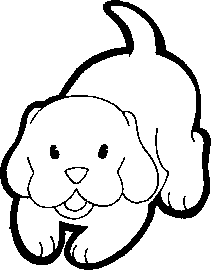 PromenerJe _______________ mon chien dans le quartier.Tu _______________ ton chien dans le quartier.Il/elle _______________ son chien dans les bois.Nous ________________ Chipie.Vous _______________ votre chien dans les champs.Ils __________________ leur chien sur la plage.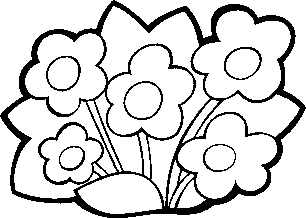 DonnerA la fête des mères, je __________ un bouquet de fleurs à maman.Nous ____________ un bouquet de fleurs.Ils ______________ un bouquet de fleurs à leur grand-mère.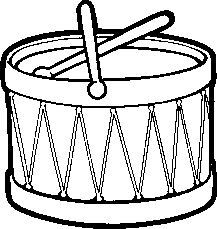 JouerTu __________ du tambour au carnaval.Vous __________ du tambour au carnaval.Nous __________ du tambour au carnaval.On _________ du tambour au carnaval.ChercherRegarderEcouter____________________________________________________________________________________________________________________________________________________________________________________________________________________________________________________________________________________________________________________________________________________________________________________________________________CuisinerAimerRépéterBousculer____________________________________________________________________________________________________________________________________________________________________________________________________________________________________________________________________________________________________________________________________________________________________________________________________________________________________________________________________________________________________________________________________________________________________________________________________________________________________________________PlierCraquerAcheterLever____________________________________________________________________________________________________________________________________________________________________________________________________________________________________________________________________________________________________________________________________________________________________________________________________________________________________________________________________________________________________________________________________________________________________________________________________________________________________________________